Эпиляция - это популярная ниша бизнеса в сфере красоты и здоровья, спрос на которую в последние годы заметно вырос. Открыть кабинет, оказывающий услуги по депиляции, можно при наличии 300 тыс. рублей. Любая женщина стремится быть красивой, насколько это позволяют финансовые возможности. Еще в Древнем Египте безволосое тело считалось признаком юности и совершенной красоты. В те же времена началась история эпиляции, процедуры, ставшей в XXI веке привычным явлением для большинства женщин и некоторых мужчин. Кто-то предпочитает удалять волосы в домашних условиях, но только профессиональная эпиляция способна избавить от волосяного покрова качественно и надолго, поэтому все больше людей обращаются в кабинеты и салоны эпиляции. О востребованности услуги можно судить по количеству предложений. В городах-миллионниках России (кроме Москвы и Санкт-Петербурга) в среднем услуги эпиляции и депиляции предлагают более 450 организаций: салонов красоты, студий косметологии, медицинских клиник и так далее. И это не считая частных мастеров. В 15 крупнейших городах России в среднем на каждые 10 тысяч населения приходится по 4 фирмы, оказывающие подобные услуги. То есть, это минимум одна фирма на 2,5 тысячи жителей.Количество фирм, оказывающих услуги эпиляции/депиляции в 15 крупнейших городах России**по данным 2ГИС на 20.04.2018Как зарегистрировать бизнес на эпиляции и депиляцииЧтобы открыть кабинет эпиляции и депиляции, нужно зарегистрировать ООО. ИП подойдет только в том случае, если у предпринимателя есть диплом врача и стаж работы по специальности 5 лет.  Кабинет эпиляции должен в обязательном порядке иметь медицинскую лицензию. Медицинские лицензии выдает Федеральная служба по надзору в сфере здравоохранения и соцразвития сроком на пять лет. Организация подает заявление и пакет со следующими документами: Устав, учредительный договор. Свидетельство о государственной регистрации организации в ЕГРЮЛ. Свидетельство о постановке организации на учет в налоговом органе. Коды Госкомстата (93.02. Предоставление услуг парикмахерскими и салонами красоты). Выписка из ЕГРЮЛ. Документ, подтверждающий уплату лицензионного сбора за рассмотрение заявления о выдаче лицензии. Правоустанавливающие документы на нежилое помещение: договор аренды, свидетельство на право собственности. Поэтажный план нежилого помещения. Экспликация к поэтажному плану нежилого помещения. Документы, подтверждающие право собственности на оборудование или иные основания пользования оборудованием (например, инвентарные карточки). Сертификаты качества медицинской техники. Регистрационные удостоверения на медицинскую технику (если техника произведена и приобретена организацией позднее 2000 года). Договор на техническое обслуживание медицинской техники. Дипломы, удостоверения, свидетельства, сертификаты на специалистов  (старшего и (или) среднего медицинского персонала). Документы, подтверждающие высшее медицинское образование в сфере здравоохранения у руководителя или заместителя руководителя организации-лицензиата, документы о дополнительном профессиональном образовании, а также сертификаты специалиста по специальности «Организация здравоохранения и общественное здоровье». Приказ о назначении ответственного за медицинскую деятельность. Трудовой договор, трудовая книжка сотрудника, назначенного ответственным за медицинскую деятельность, подтверждающая наличие стажа работы по специальности не менее 5-ти лет. Санитарно-эпидемиологическое заключение о соответствии помещения санитарным нормам и правилам осуществляемой медицинской деятельности. Поскольку получение лицензии – это процесс, требующий знания бюрократических тонкостей, многие соискатели прибегают к услугам юридических фирм. Стоимость этих услуг составляет около 40 тысяч рублей в регионах и около 100 тысяч рублей в Москве. Многие задаются вопросом о том, нужна ли лицензия на услуги депиляции, при которых не происходит разрушение волосяных фолликул (в интернете часто депиляцию причисляют к бытовым услугам, ссылаясь на нормативные документы Минтруда). Ответ - нужна, поскольку депиляция входит в медицинскую деятельность согласно Приказу Министерства здравоохранения и социального развития РФ от 27 декабря 2011 г. № 1664н “Об утверждении номенклатуры медицинских услуг". Что нужно для открытия бизнеса на шугаринге и восковой депиляцииВ кабинет депиляции люди приходят, чтобы стать красивее, уделить время исключительно собственной персоне, и пусть весь мир подождет. Это процедура процедура интимная, иногда болезненная. Чтобы клиент расслабился, почувствовал себя комфортно, уверенно, рекомендуется создать благоприятную атмосферу с помощью красивого интерьера. Не имеет смысла арендовать большое помещение, кабинет должен быть маленьким, но уютным. 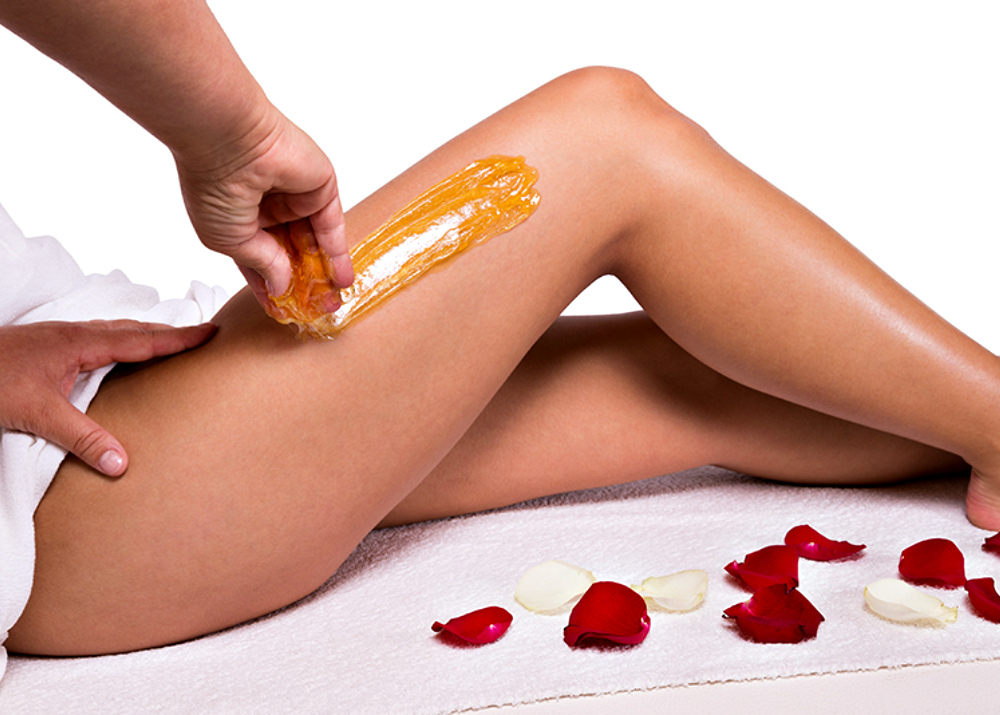 Стандартная мебель, используемая для кабинетов эпиляции – это косметологические кушетки и кресла, стоимость от 10 000 рублей. Косметологический столик обойдется в 5 000 рублей. Для проведения процедур потребуются различные расходные материалы, например, одноразовые простыни, одеяла, полотенца, шапочки, шпатели и т.д. На полное оснащение кабинета депиляции, включая приемную зону, зону ожидания, рабочие принадлежности, вывеску и прочее, понадобится от 190 тыс. рублей. Если прибавить к этой сумме средства на оплату трех месяцев аренды, вложения в косметический ремонт и освещение, а также рекламу, то стартовым порогом для входа в бизнес будет сумма в 300-350 тыс. рублей.Примерный перечень оборудования для кабинета депиляцииВ современной индустрии красоты применяется несколько способов удаления ненужных волос. Сахарная депиляция (или шугаринг) – это удаление волос с помощью специальной пасты. Этот способ не имеет серьезных противопоказаний. Эффект держится около 20 дней. Паста для шугаринга стоит около 1000 рублей за килограмм. Перед процедурой используется тальк для сахарной эпиляции (250 рублей за 150 грамм) и очищающий лосьон (400 рублей за 200 мл), после процедуры на кожу наносится крем, замедляющий рост волос (400 рублей за 200 мл). Эпиляция ног до колена методом шугаринга стоит 450-1000 рублей, ног по все длине - 1000-2000, подмышечных впадин – 300-500 рублей, зоны бикини – 600-1800 рублей. Аналогично сахарной депиляции работает карамельная и шоколадная депиляция. Большой выбор средств для удаления волос представлен в салонах профессиональной косметики и интернет магазинах.Стоимость услуг шугаринга и восковой депиляцииДругой распространенный способ депиляции – восковая, ее иногда называют биоэпиляцией. Воск может быть в картриджах (цена для салонов 150-160 рублей за 100 мл). Чтобы подготовить картридж к работе, используются специальные вертикальные нагреватели (1200 рублей). Теплые воски также могут быть расфасованы по банкам 400 и 800 мл. Стоимость банки от 400 рублей. Нагреватель для банок обойдется в 2000 рублей. Для удаления волос в зоне бикини и под мышками требуются горячие воски (цена 1000 рублей за килограмм). Пленочные воски подходят для любых участков тела. Стоимость банки порядка 1000 рублей за 800 мл. Вспомогательные косметические средства, которые используются для подготовки кожи к депиляции, а также после проведения процедуры – это гель подготовительный, масло очищающее, лосьон очищающий, сыворотка после депиляции, эмульсия после депиляции. Стоимость средства 400-700 рублей за флакон. Стоимость восковой эпиляции примерно равна стоимости шугаринга.  Курс обучения депиляции воском и шугарингу стоит в образовательных центрах около 10000 рублей и занимает несколько дней. Профессиональный набор для создания идей бизнесаТрендовый продукт 2019. Разработан психологическим центром "1000 идей" совместно с командой бизнес-портала openbusiness.ru.ПОДРОБНЕЕДля одного кабинета депиляции реальными оборотами будет сумма в 200-250 тыс. рублей. Учитывая оплату труда сотрудникам, постоянные и переменные затраты (аренда, реклама, интернет, хозрасходы, расходные материалы, электричество), чистая прибыль может составлять 90-150 тыс. рублей.Что нужно для открытия бизнеса на аппаратной эпиляцииЧтобы избавиться от ненужной растительности на теле на продолжительное время или навсегда, используется аппаратная эпиляция.Электроэпиляция представляет собой разрушение электрическим током волосяной луковицы. Каждый волос обрабатывается отдельно. Процедура долгая и иногда болезненная, противопоказана при заболеваниях сердца, гипертонии, диабете, беременности, заболеваниях кожи, онкологических заболеваниях. В настоящее время существует несколько методов электроэпиляции: термолиз, электролиз, бленд-метод, флеш-метод.Самый дешевый электроэпилятор стоит 15000 рублей. Цена дорогих моделей доходит до 200000 рублей. Такие аппараты способны подбирать программы в зависимости от толщины и структуры волоса, автоматически инициировать электрический импульс при попадании в волосяной фолликул, имеют специальный микрочип, позволяющий записать десятки различных программ эпиляции, не допускают появления ожогов тканей, связанных с неправильным введением иглы, имеют программы для постэпиляционного ведения пациента. Стоимость минуты электроэпиляции 18-25 рублей. Дополнительно оплачивается анестезия (200-300 рублей).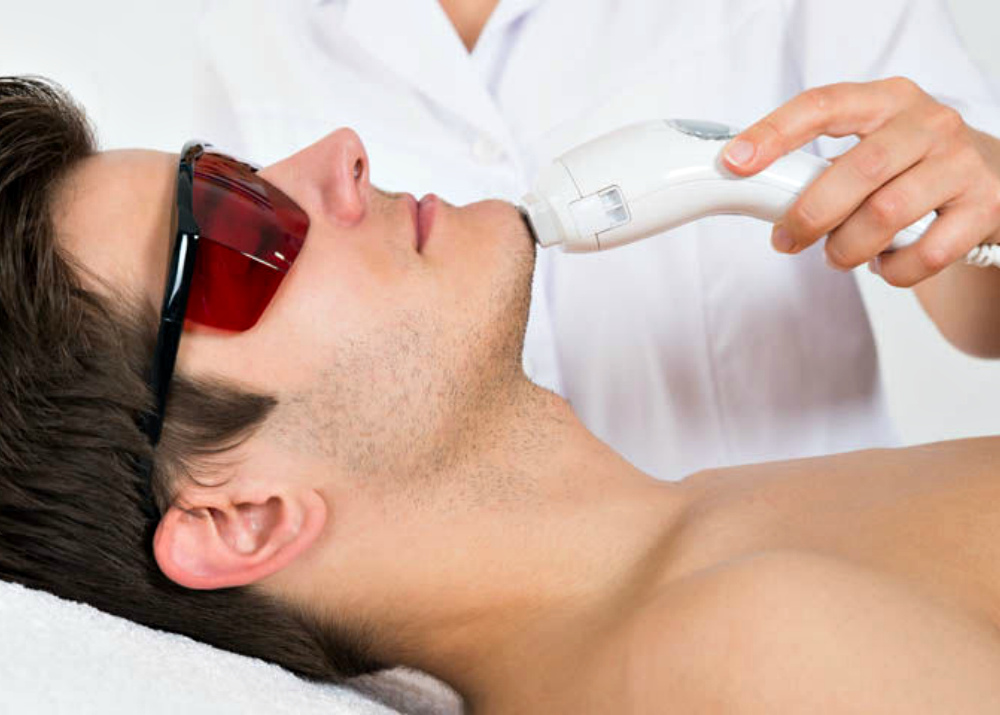 Лазерная эпиляция – это разрушение волосяных фолликулов с помощью лазерного излучения. Этот способ подходит только для черных волос. Противопоказан беременным, диабетикам, людям с заболеваниями кожи и онкологическими заболеваниями. Цена лазерного эпилятора начинается от 200000 рублей. Стоимость удаления волос варьируется в зависимости от частей тела, к примеру эпиляция лба будет стоить в районе 800-2000 рублей, а эпиляция ног 8-14 тыс. рублей. Также есть различия в прайсе между мужской и женской лазерной эпиляцией: последняя обходится дешевли. Возможно и точечное лазерное удаление волос по желанию заказчика. Одна вспышка оценивается примерно в 100-150 рублей. Стоимость услуг лазерной эпиляцииФотоэпиляция – это воздействие на волосяной фолликул вспышкой высокоинтенсивного света. Энергия светового импульса нагревает и разрушает волосяную луковицу. Фотоэпиляция подходит для волос любого цвета. Разрушение всех волосяных луковиц происходит через 3-10 процедур. Фотоэпиляция считается самым эффективным способом удаления волос, она занимает меньшее время, чем лазерная эпиляция или электроэпиляция, походит для всех участков тела, не сопровождается неприятными ощущениями. Фотоэпиляция противопоказана людям с фотодерматозами, острой аллергией, хроническими кожными заболеваниями, тяжелыми формами гипертонической болезни и ишемической болезни сердца.Стоимость фотоэпиляции ног Москве – 14 тысяч рублей, усики убирают за 1400 рублей, работа с зоной бикини стоит от 2500 до 3500 рублей. Самый простой компактный аппарат для профессиональной фотоэпиляции можно приобрести за 300000 рублей, но специалисты рекомендуют покупать более дорогие варианты, обладающие максимальным рабочим ресурсом лампы. Стоимость такого эпилятора – около 600000 рублей. Это современное высокотехнологичное оборудование не только удаляет нежелательную растительность, но и удаляет пигментные пятна, борется с морщинами, сужает поры, лечит проблемную кожу.При проведении любого вида аппаратной эпиляции необходимо использование специальных косметических средств: подготовительно скраба, подготовительного лосьона, защитного крема после эпиляции. Стоимость одного флакона средства - 1000 рублей и выше. Выбор профессиональной косметики представлен в интернет магазинах и косметологических магазинах крупных городов. 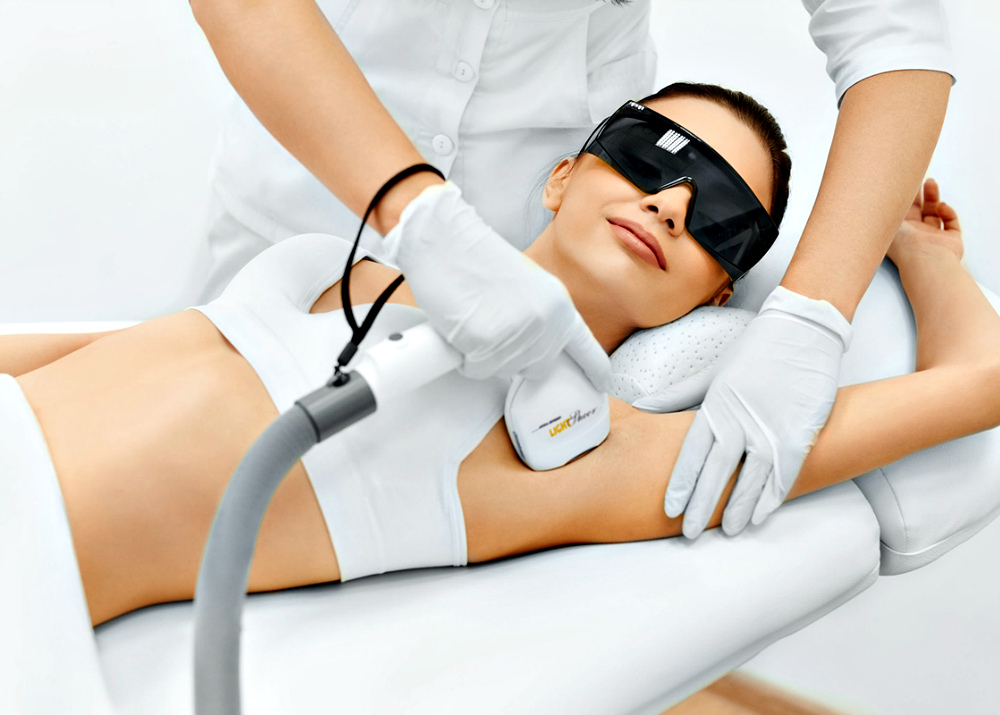 Чтобы открыть кабинет эпиляции и депиляции, необязательно приобретать все виды эпиляторов, хотя некоторые кабинеты предоставляют своим клиентам максимально широкий выбор способов удаления волос. Обычно клиентам предлагается один способ аппаратной эпиляции и несколько способов депиляции.Обучение аппаратной эпиляции обычно предлагает продавец оборудования. В крупных городах часто проводятся курсы, на которых знакомят с основами аппаратной методики, но тонкостям работы с конкретной машиной там не научат. Стоимость курсов от 5 тысяч рублей. Чтобы привлечь клиентов и убедить их в целесообразности и эффективности дорогой аппаратной эпиляции, можно проводить для желающих бесплатную эпиляцию небольших участков кожи. Впечатленные результатом клиенты вернутся и захотят провести полную процедуру.Современные салоны эпиляции предлагают клиентам еще одну модную услугу – дизайн бикини. Эта процедура давно вышла за рамки обычного удаления волос и представляет собой настоящий боди-арт. Интимная прическа может быть в форме бабочки, сердечка, ящерицы, иероглифа, абстрактного узора, волосы окрашивают, к ним прикрепляют стразы, на кожу наносят рисунки хной. Стоимость работы начинается от 1000 рублей.ГОРОДКОЛИЧЕСТВО ФИРМКОЛИЧЕСТВО ФИРМ НА КАЖДЫЕ 10 ТЫС. НАСЕЛЕНИЯМосква44063,52Санкт-Петербург22314,16Новосибирск7924,91Екатеринбург5563,78Нижний Новгород4433,51Казань4143,32Челябинск4403,66Омск3362,86Самара4493,86Ростов-на-Дону4994,43Уфа3793,35Красноярск5515,05Пермь4123,91Воронеж3263,11Волгоград3153,1НАЗВАНИЕЦЕНАКОЛИЧЕСТВОСУММАПриемная зонаПриемная зонаПриемная зонаПриемная зонаСтойка администратора9 00019 000Ноутбук30 000120 000Кресло для администратора2 50012 000Зона ожиданияЗона ожиданияЗона ожиданияЗона ожиданияДиван14 000114 000Журнальный столик5 00015 000Вешалка1 50011 500Телевизор19 000119 000Кресло6 50016 500Оснащение кабинета депиляцииОснащение кабинета депиляцииОснащение кабинета депиляцииОснащение кабинета депиляцииКушетка косметологическая13 500113 500Столик для косметологических средств5 00015 000Стул для мастера3 00013 000Стерилизатор2 00012 000Полка-стеллаж2 00012 000Рабочие принадлежности и материалыРабочие принадлежности и материалыРабочие принадлежности и материалыРабочие принадлежности и материалыСахарная паста1 5001015 000Простыни500105 000Бандажные полоски5002010 000Форма для сотрудников3 000412 000Инструменты, тампоны, салфетки, перчатки--6 000ПрочееПрочееПрочееПрочееВывеска20 000120 000Дополнительные траты––20 000Итого:Итого:Итого:190 500ВИДЫ ШУГАРИНГАЦЕНЫ НА ШУГАРИНГ, РУБ.ВИДЫ ВОСКОВОЙ ДЕПИЛЯЦИИЦЕНЫ НА ВОСКОВУЮ ДЕПИЛЯЦИЮШугаринг верхней губы200-400Депиляция воском, верхняя губа150-350Шугаринг подбородка300-350Депиляция воском, подбородок300-350Шугаринг подмышечных впадин300-550Депиляция воском, подмышечные впадины300-450Шугаринг бедер400-1 300Депиляция воском, бедра500-700Шугаринг голени450-1100Депиляция воском, голени500-850Шугаринг ног (полностью)1 000-2 000Депиляция воском, ноги полностью1000Шугаринг зоны бикини (классика)600-1 000Депиляция воском, бикини (классика)600-1000Шугаринг зоны бикини (глубокое)900-2000Депиляция воском, бикини (глубокое)900-2000Шугаринг рук полностью700-1 000Депиляция воском, руки полностью550-1100Шугаринг рук до локтя300-700Депиляция воском, руки до локтя300-660Шугаринг ягодиц400-1 200Депиляция воском, ягодицы400-700Шугаринг спины400-1 500Депиляция воском, спина500Шугаринг живота300-600Депиляция воском, живот300-500Шугаринг поясницы400-1100Депиляция воском, поясница200-500ЖЕНСКАЯ ЛАЗЕРНАЯ ЭПИЛЯЦИЯЖЕНСКАЯ ЛАЗЕРНАЯ ЭПИЛЯЦИЯМУЖСКАЯ ЛАЗЕРНАЯ ЭПИЛЯЦИЯМУЖСКАЯ ЛАЗЕРНАЯ ЭПИЛЯЦИЯЛицоЛицоЛицоЛицоЛоб800 - 1 500Скулы/щеки3 500Виски1 100 - 2 000Бакенбарды1 500Верхняя губа800 - 2 000Подбородок1 800Подбородок600 - 1 500Верхняя губа1 200 - 2 000Нос (крылья носа)800 - 1 000Лоб1 300 - 2 000Щеки1 800 - 2000Лицо полностью5 000Брови, межбровная область1 000 - 1600Брови1 000Лицо полностью2 700 - 4 000ТелоТелоТелоТелоПодмышечные впадины2 800 - 3 500Шея полностью3 000Грудь4 000 - 5 000Задняя/передняя область шеи1 500 - 2 000Руки полностью7 500Руки до локтя3 000 - 3 500Руки по локоть4 000 - 5000Руки полностью4 000 - 6 000Спина9 000 - 11 000Подмышечные впадины1 200 - 2 500Плечи4 000Ареолы сосков800 - 1 000Бикини по линии белья3 500 - 4 000Грудь (молочные железы)2 500Глубокое бикини5 500 - 7 000Грудь (зона декольте)2 600 - 3 000Ноги полностью14 000Спина3 000 - 5 000Ягодицы6 000Поясница3 000 - 4 000Фаланги пальцев1 000Передняя поверхность бедра2 000 - 4 000Задняя поверхность бедра3 000 - 4 000Бедра полностью7 000 - 10 000Голени4 000 - 9 000Ноги полностью8 000 - 11 500Белая линия живота1 000Живот3 000 - 3 500Ягодицы3 000 - 5 000Бикини по линии белья (классическое)2 000 - 4 500Глубокое бикини3 500 - 6 000